Apollo Glove Matrix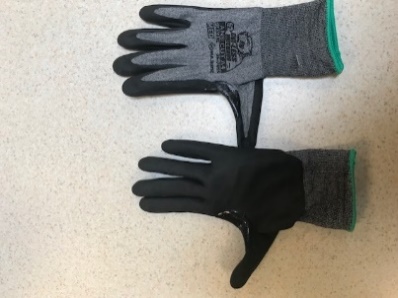 Cut Resistant ANSI A4For everyday use by Sheet Metal and Piping workers exposed to any sharp edges that must maintain high dexterity.Majestic M6835-7465 -about $7.25/pr.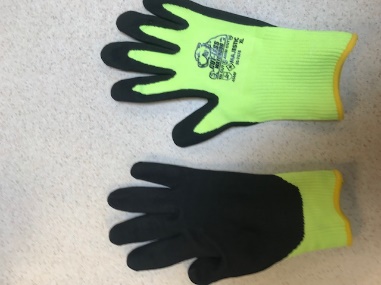 Cut Resistant ANSI A6For use by our material handlers who do not need higher dexterity and mainly move material.  Majestic M6835-7676 – about $6.00/pr.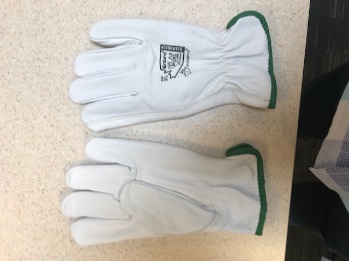 Cut Resistant ANSI A4 –fire-resistant goat skin glove.  Arc rated 36 CAL/CM.For use by personnel who are exposed to hot work and sharp objects.Endura #378GKTFG – about $14.70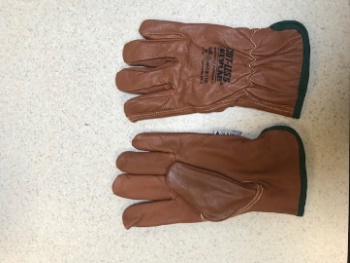 Cut Resistant ANSI A4 – Water, oil, and fire-resistant goat skin glove.  Arc rated 36 CAL/CMFor use by personnel who work in oily and wet environments, also exposed to hot work and sharp objects.Keystone #M681555WRK - $16.00/pr,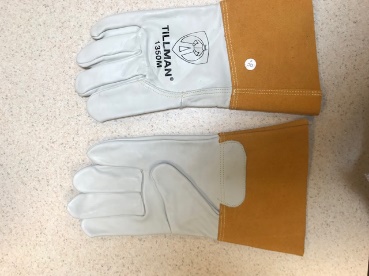 Welding/hot work only.  No Cut Rating!!Tillman welding glove – About $8.00/pr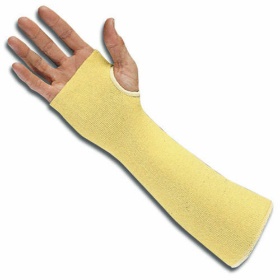 Cut 4 sleeves – Used anytime when working within (touching) distance of sharp edges sleeves must be worn.Cut 4 Sleeve – about $3.00/each 